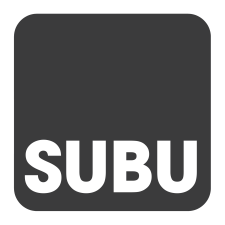 Student Advisers for Programme Reviews - opportunity overviewA little bit about us…The Students’ Union at Bournemouth University (SUBU) is a registered charity that is seeking to have a positive impact on every BU student’s journey. We do this by delivering a number of services such as representation, advice, clubs and societies, volunteering, media opportunities, bars, shops and much more. We operate a ‘high trust’ culture at SUBU and are proud of the way that this allows people to achieve in a flexible, supportive, ethical and environmentally conscious organisation.A little bit about the role of the Student Advisers for Programme Reviews…SUBU has been working with BU over the last 2 years to develop opportunities for students to have a voice on programme approval and review External Panels. These Panels happen periodically throughout the year and are a chance to really look at a course and what it delivers for students. The Panel is made up of academic and professional support staff from BU, external academics and industry people who have a specialist knowledge or experience to help with the review. The addition of a student’s voice to the panel will be add another dimension to the considerations and outcomes of the panel. SUBU and BU would like to find students with a passion for improving the student experience at BU, and perhaps some experience of speaking up for students, to work with us on a pilot to develop this work further. Full training will be given for this role so a passion and interest in the work is more important than knowledge right now. A little bit about you…As a student at BU, you will be passionate about education and influencing the delivery of a high quality student experience. You will be a very reliable and diligent person who is happy to work through significant quantities of papers and reports in some detail in order to understand as much as you can about an issue. Ideally you will have had some experience of representing students or speaking up for others in some capacity, and will have a good understanding of how the student voice is heard and valued at BU. A professional approach to your work will be important to you, and you will enjoy working with others through committees and sharing in the responsibility of any outcomes from committee work. Above all, you will always be as objective as you can when considering issues and remain focussed on ensuring the high quality outcomes from the processes you are involved in. If this sounds like you then we would love to hear from you.